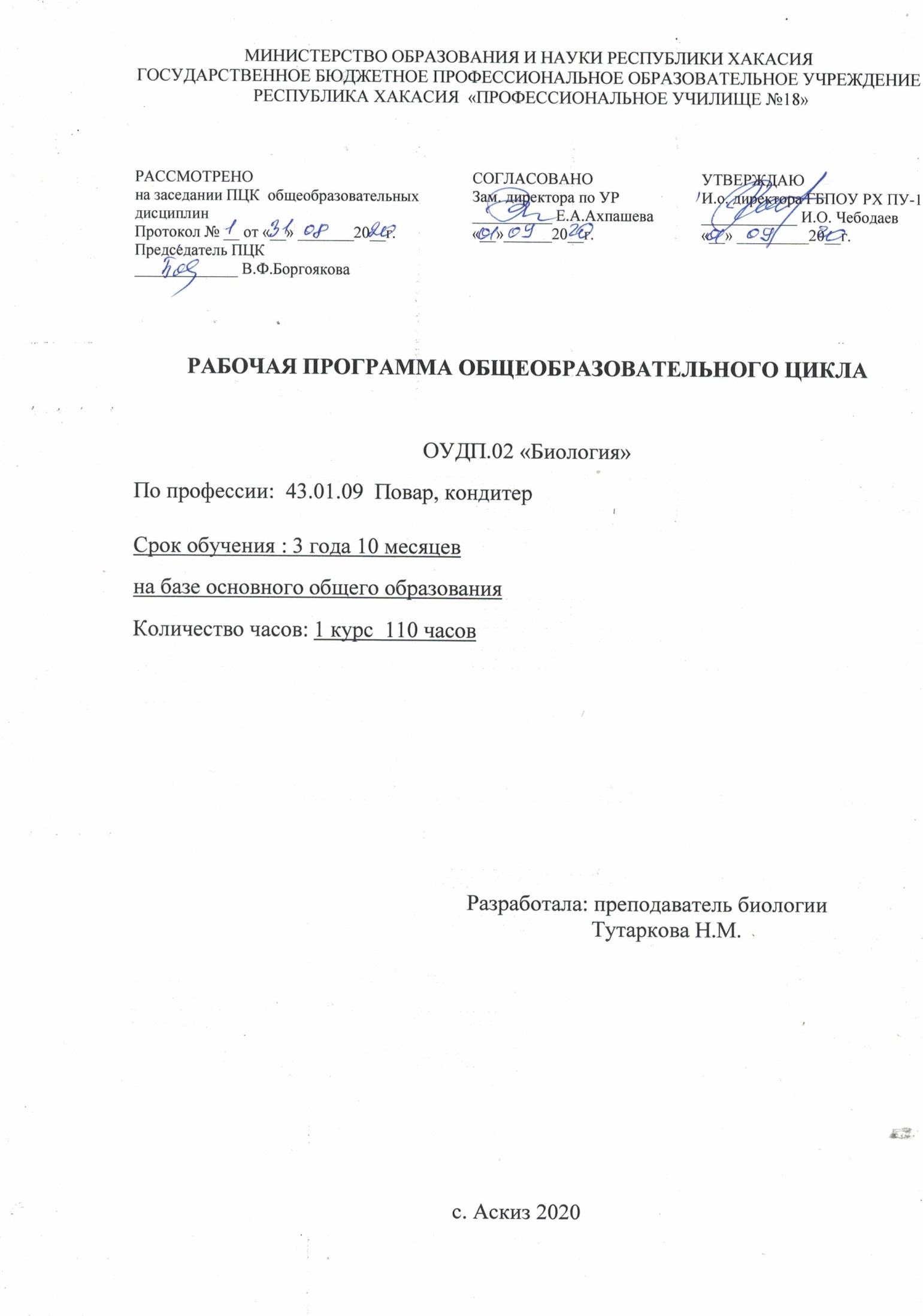 Рабочая программа разработана с учетом требований ФГОС среднего общего образования,ФГОС среднего профессионального образования по профессии 43.01.09 Повар, кондитер и примерной программы для реализации основной профессиональной образовательной программы СПО на базе основного общего образования с получением среднего общего образования. Протокол № 3 от 21 июля . Регистрационный номер рецензии 372  от 23 июля . ФГАУ «ФИРО» Организация - разработчик: Государственное бюджетное профессиональное образовательное учреждение Республики Хакасия  «Профессиональное училище № 18»Разработчики:Тутаркова Н.М.. – преподаватель биологииСОДЕРЖАНИЕПояснительная записка....................................................................................Общая характеристика учебной дисциплины «Биология»..........................Место учебной дисциплины в учебном плане..............................................Результаты освоения учебной дисциплины..................................................Содержание учебной дисциплины.................................................................Тематическое планирование..........................................................................Характеристика основных видов учебной деятельности студентов..........Учебно-методическое и материально-техническое обеспечениепрограммы учебной дисциплины «Биология».............................................Рекомендуемая литература............................................................................ПОЯСНИТЕЛЬНАЯ ЗАПИСКАПрограмма общеобразовательной учебной дисциплины «Биология» предназначена для изучения биологии в ГБПОУ РХ ПУ-18Содержание программы «Биология» направлено на достижение следующих целей:• получение фундаментальных знаний о биологических системах (Клетка, Организм, Популяция, Вид, Экосистема); истории развития современных представлений о живой природе, выдающихся открытиях в биологической науке; роли биологической науки в формировании современной естественно-научной картины мира; методах научного познания;• овладение умениями логически мыслить, обосновывать место и роль биологических знаний в практической деятельности людей, развитии современных технологий; определять живые объекты в природе; проводить наблюдения за экосистемами с целью их описания и выявления естественных и антропогенных изменений; находить и анализировать информацию о живых объектах;• развитие познавательных интересов, интеллектуальных и творческих способностей обучающихся в процессе изучения биологических явлений; выдающихся достижений биологии, вошедших в общечеловеческую культуру; сложных и противоречивых путей развития современных научных взглядов, идей, теорий, концепций, гипотез (о сущности и происхождении жизни, человека) в ходе работы с различными источниками информации;• воспитание убежденности в необходимости познания живой природы, необходимости рационального природопользования, бережного отношения к природным ресурсам и окружающей среде, собственному здоровью; уважения к мнению оппонента при обсуждении биологических проблем;• использование приобретенных биологических знаний и умений в повседневной жизни для оценки последствий своей деятельности (и деятельности других людей) по отношению к окружающей среде, здоровью других людей и собственному здоровью; обоснование и соблюдение мер профилактики заболеваний, оказание первой помощи при травмах, соблюдение правил поведения в природе.ОБЩАЯ ХАРАКТЕРИСТИКА УЧЕБНОЙ ДИСЦИПЛИНЫ «БИОЛОГИЯ»Биология — система наук, изучающая все аспекты жизни, на всех уровнях организации живого, начиная с молекулярного и заканчивая биосферным. Объектами изучения биологии являются живые организмы, их строение и жизнедеятельность, их многообразие, происхождение, эволюция и распределение живых организмов на Земле.Общая биология изучает законы исторического и индивидуального развития организмов, общие законы жизни и те особенности, которые характерны для всех видов живых существ на планете, а также их взаимодействие с окружающей средой.Биология, таким образом, является одной из основополагающих наук о жизни, а владение биологическими знаниями — одним из необходимых условий сохранения жизни на планете.Основу содержания учебной дисциплины «Биология» составляют следующие ведущие идеи: отличительные признаки живой природы, ее уровневая организация и эволюция. В соответствии с ними выделены содержательные линии: биология как наука; биологические закономерности; методы научного познания; клетка; организм; популяция; вид; экосистемы (в том числе биосфера).Содержание учебной дисциплины направлено на подготовку обучающихся к решению важнейших задач, стоящих перед биологической наукой, — по рациональному природопользованию, охране окружающей среды и здоровья людей.В ГБПОУ РХ ПУ-18, изучение учебной дисциплины «Биология» имеет свои особенности в зависимости от профиля профессионального образования, базируется на знаниях обучающихся, полученных при изучении биологии, химии, физики, географии в основной школе.При отборе содержания учебной дисциплины «Биология» использован культуросообразный подход, в соответствии с которым обучающиеся должны усвоить знания и умения, необходимые для формирования общей культуры, определяющей адекватное поведение человека в окружающей среде, востребованные в жизни и в практической деятельности.Особое внимание уделено экологическому образованию и воспитанию обучающихся, формированию у них знаний о современной естественно-научной картине мира, ценностных ориентаций, что свидетельствует о гуманизации биологического образования.Содержание учебной дисциплины предусматривает формирование у обучающихся общенаучных знаний, умений и навыков, универсальных способов деятельности и ключевых компетенций, включающих умение сравнивать биологические объекты, анализировать, оценивать и обобщать полученные сведения, уметь находить и использовать информацию из различных источников.Изучение общеобразовательной учебной дисциплины «Биология» завершается подведением итогов в форме дифференцированного зачета в рамках промежуточной аттестации МЕСТО УЧЕБНОЙ ДИСЦИПЛИНЫ В УЧЕБНОМ ПЛАНЕВ ГБПОУ РХ ПУ-18  учебная дисциплина «Биология» изучается в общеобразовательном цикле учебного плана ОПОП СПО на базе основного общего образования с получением среднего общего образования ППКРС.РЕЗУЛЬТАТЫ ОСВОЕНИЯ УЧЕБНОЙ ДИСЦИПЛИНЫОсвоение содержания учебной дисциплины «Биология» обеспечивает достижение студентами следующих результатов:• личностных:−− сформированность чувства гордости и уважения к истории и достижениям отечественной биологической науки; представления о целостной естественно-научной картине мира;−− понимание взаимосвязи и взаимозависимости естественных наук, их влияния на окружающую среду, экономическую, технологическую, социальную и этическую сферы деятельности человека;−− способность использовать знания о современной естественно-научной картине мира в образовательной и профессиональной деятельности; возможности информационной среды для обеспечения продуктивного самообразования;−− владение культурой мышления, способность к обобщению, анализу, восприятию информации в области естественных наук, постановке цели и выбору путей ее достижения в профессиональной сфере;−− способность руководствоваться в своей деятельности современными принципами толерантности, диалога и сотрудничества; готовность к взаимодействию с коллегами, работе в коллективе;−− готовность использовать основные методы защиты от возможных последствий аварий, катастроф, стихийных бедствий;−− обладание навыками безопасной работы во время проектно-исследовательской и экспериментальной деятельности, при использовании лабораторного оборудования;−− способность использовать приобретенные знания и умения в практической деятельности и повседневной жизни для соблюдения мер профилактики отравлений, вирусных и других заболеваний, стрессов, вредных привычек (курения, алкоголизма, наркомании); правил поведения в природной среде;−− готовность к оказанию первой помощи при травмах, простудных и других заболеваниях, отравлениях пищевыми продуктами;• метапредметных:−− осознание социальной значимости своей профессии/специальности, обладание мотивацией к осуществлению профессиональной деятельности;−− повышение интеллектуального уровня в процессе изучения биологических явлений; выдающихся достижений биологии, вошедших в общечеловеческую культуру; сложных и противоречивых путей развития современных научных взглядов, идей, теорий, концепций, гипотез (о сущности и происхождении жизни, человека) в ходе работы с различными источниками информации;−− способность организовывать сотрудничество единомышленников, в том числе с использованием современных информационно-коммуникационных технологий;−− способность понимать принципы устойчивости и продуктивности живой природы, пути ее изменения под влиянием антропогенных факторов, способность к системному анализу глобальных экологических проблем, вопросов состояния окружающей среды и рационального использования природных ресурсов;−− умение обосновывать место и роль биологических знаний в практической деятельности людей, развитии современных технологий; определять живые объекты в природе; проводить наблюдения за экосистемами с целью их описания и выявления естественных и антропогенных изменений; находить и анализировать информацию о живых объектах;−− способность применять биологические и экологические знания для анализа прикладных проблем хозяйственной деятельности;−− способность к самостоятельному проведению исследований, постановке естественно-научного эксперимента, использованию информационных технологий для решения научных и профессиональных задач;−− способность к оценке этических аспектов некоторых исследований в области биотехнологии (клонирование, искусственное оплодотворение);• предметных:−− сформированность представлений о роли и месте биологии в современной научной картине мира; понимание роли биологии в формировании кругозора и функциональной грамотности для решения практических задач;−− владение основополагающими понятиями и представлениями о живой природе, ее уровневой организации и эволюции; уверенное пользование биологической терминологией и символикой;−− владение основными методами научного познания, используемыми при биологических исследованиях живых объектов и экосистем: описанием, измерением, проведением наблюдений; выявление и оценка антропогенных изменений в природе;−− сформированность умений объяснять результаты биологических экспериментов, решать элементарные биологические задачи;−− сформированность собственной позиции по отношению к биологической информации, получаемой из разных источников, глобальным экологическим проблемам и путям их решения.СОДЕРЖАНИЕ УЧЕБНОЙ ДИСЦИПЛИНЫВведениеОбъект изучения биологии — живая природа. Признаки живых организмов и их многообразие. Уровневая организация живой природы и эволюция. Роль биологии в формировании современной естественно-научной картины мира и практической деятельности людей.Значение биологии при освоении профессий и специальностей среднего профессионального образования.ДемонстрацииБиологические системы разного уровня: клетка, организм, популяция, экосистема, биосфера.Царства живой природы.1. УЧЕНИЕ О КЛЕТКЕХимическая организация клетки. Клетка — элементарная живая система иосновная структурно-функциональная единица всех живых организмов. Химическая организация клетки. Органические и неорганические вещества клеткии живых организмов  и их роль в клетке.Строение и функции клетки. Прокариотические и эукариотические клетки. Вирусы как неклеточная форма жизни и их значение. Борьба с вирусными заболеваниями (СПИД и др.) Цитоплазма и клеточная мембрана. Органоиды клетки.Обмен веществ и превращение энергии в клетке. Пластический и энергетический обмен.Строение и функции хромосом. Репликация ДНК. Ген. Генетический код. Биосинтез белка.Жизненный цикл клетки. Клетки и их разнообразие в многоклеточном организме. Клеточная теория строения организмов. Митоз.ДемонстрацииСтроение и структура белка. Строение молекул ДНК и РНК. Схемы энергетического обмена и биосинтеза белка. Строение клеток прокариот и эукариот, строение и многообразие клеток растенийи животных. Строение вируса. Схема строения гена. Митоз.Практические занятияНаблюдение клеток растений и животных под микроскопом на готовых микропрепаратах, их описание.Приготовление и описание микропрепаратов клеток растений.Сравнение строения клеток растений и животных по готовым микропрепаратам.2. ОРГАНИЗМ. РАЗМНОЖЕНИЕ И ИНДИВИДУАЛЬНОЕ РАЗВИТИЕОРГАНИЗМОВРазмножение организмов. Организм — единое целое. Многообразие организмов.Размножение — важнейшее свойство живых организмов. Половое и бесполое размножение. Мейоз. Образование половых клеток и оплодотворение.Индивидуальное развитие организма. Эмбриональный этап онтогенеза. Основныестадии эмбрионального развития. Сходство зародышей представителей разных групп позвоночных как свидетельство их эволюционного родства. Причины нарушений в развитии организмов.Индивидуальное развитие человека. Репродуктивное здоровье. Последствия влияния алкоголя, никотина, наркотических веществ, загрязнения среды на развитие человека.ДемонстрацииМногообразие организмов. Обмен веществ и превращение энергии в клетке. Фотосинтез.Деление клетки. Митоз. Бесполое размножение организмов. Образование половых клеток.Мейоз. Оплодотворение у растений. Индивидуальное развитие организма. Типы постэмбрионального развития животных.Практическое занятияВыявление и описание признаков сходства зародышей человека и других позвоночных как доказательство их эволюционного родства.3. ОСНОВЫ ГЕНЕТИКИ И СЕЛЕКЦИИОсновы учения о наследственности и изменчивости. Генетика — наука о закономерностях наследственности и изменчивости организмов. Г. Мендель — основоположник генетики. Генетическая терминология и символика. Законы генетики, установленные Г. Менделем. Моногибридное и дигибридноескрещивание Хромосомная теория наследственности. Генетика пола. Сцепленное с полом наследование. Значение генетики для селекции и медицины. Наследственные болезни человека, их причины и профилактика.Закономерности изменчивости. Наследственная, или генотипическая, изменчивость. Модификационная, или ненаследственная, изменчивость. Генетика человека. Генетика и медицина. Материальные основы наследственности и изменчивости. Генетика и эволюционная теория. Генетика популяций.Основы селекции растений, животных и микроорганизмов. Генетика — теоретическая основа селекции. Одомашнивание животных и выращивание культурных растений — начальные этапы селекции. Учение Н. И. Вавилова о центрах многообразия и происхождения культурных растений. Основные методы селекции: гибридизация и искусственный отбор. Основные достижения современной селекции культурных растений, домашних животных и микроорганизмов. Биотехнология, ее достижения и перспективы развития. Этические аспектынекоторых достижений в биотехнологии. Клонирование животных (проблемыклонирования человека).ДемонстрацииМоногибридное и дигибридное скрещивание. Перекрест хромосом. Сцепленное наследование.Мутации. Центры многообразия и происхождения культурных растений и домашних животных.Гибридизация. Искусственный отбор. Наследственные болезни человека. Влияние алкоголизма, наркомании, курения на наследственность.Практические занятия.Решение генетических задач.Выявление мутагенов в окружающей среде и косвенная оценка возможного ихвлияния на организм.4. ПРОИСХОЖДЕНИЕ И РАЗВИТИЕ ЖИЗНИ НА ЗЕМЛЕ.ЭВОЛЮЦИОННОЕ УЧЕНИЕПроисхождение и начальные этапы развития жизни на Земле. Гипотезы происхождения жизни. Изучение основных закономерностей возникновения, развития и существования жизни на Земле. Усложнение живых организмов в процессе эволюции. Многообразие живого мира на Земле и современная его организация.История развития эволюционных идей. Значение работ К. Линнея, Ж. Б. Ламарка в развитии эволюционных идей в биологии. Эволюционное учение Ч. Дарвина. Естественный отбор. Роль эволюционного учения в формировании современной естественно-научной картины мира.Микроэволюция и макроэволюция. Концепция вида, его критерии. Популяция — структурная единица вида и эволюции. Движущие силы эволюции. Синтетическая теория эволюции. Микроэволюция. Современные представления о видообразовании (С. С. Четвериков, И. И.Шмальгаузен). Макроэволюция. Доказательства эволюции. Причины вымирания видов. Основные направления эволюционного прогресса. Биологический прогресс и биологический регресс.ДемонстрацииКритерии вида. Структура популяции. Адаптивные особенности организмов, их относительный характер. Эволюционное древо растительного мира. Эволюционное древо животного мира.Представители редких и исчезающих видов растений и животных.Практические занятияОписание особей одного вида по морфологическому критерию.Приспособление организмов к разным средам обитания (водной, наземно-воздушной,почвенной).Анализ и оценка различных гипотез происхождения жизни.5. ПРОИСХОЖДЕНИЕ ЧЕЛОВЕКААнтропогенез. Эволюция приматов. Современные гипотезы о происхождении человека. Доказательства родства человека с млекопитающими животными. Этапы эволюции человека.Человеческие расы. Родство и единство происхождения человеческих рас. Критика расизма.ДемонстрацииЧерты сходства и различия человека и животных. Черты сходства человека и приматов.Происхождение человека. Человеческие расы.Практическое занятиеАнализ и оценка различных гипотез о происхождении человека.6. ОСНОВЫ ЭКОЛОГИИЭкология — наука о взаимоотношениях организмов между собой и окружающейсредой. Экологические факторы, их значение в жизни организмов. Экологические системы. Видовая и пространственная структура экосистем. Пищевые связи, круговорот веществ и превращение энергии в экосистемах. Межвидовые взаимоотношения в экосистеме: конкуренция, симбиоз, хищничество, паразитизм. Искусственные сообщества — агроэкосистемы и урбоэкосистемы.Биосфера — глобальная экосистема. Учение В. И. Вернадского о биосфере. Роль живых организмов в биосфере. Биомасса. Круговорот важнейших биогенных элементов (на примере углерода, азота и др.) в биосфере.Биосфера и человек. Изменения в биосфере. Последствия деятельности человека в окружающей среде. Воздействие производственной деятельности на окружающую среду в области своей будущей профессии. Экология как теоретическая основа рационального природопользования и охраны природы. Ноосфера. Правила поведения людей в окружающей природной среде. Бережное отношение к биологическим объектам (растениям и животным и их сообществам) и их охрана.ДемонстрацииЭкологические факторы и их влияние на организмы. Межвидовые отношения: конкуренция, симбиоз, хищничество, паразитизм. Ярусность растительного сообщества. Пищевые цепи и сети в биоценозе. Экологические пирамиды. Схема экосистемы. Круговорот веществ и превращение энергии в экосистеме. Биосфера. Круговорот углерода (азота и др.) в биосфере. Схема агроэкосистемы. Особо охраняемые природные территории России.Практические занятияОписание антропогенных изменений в естественных природных ландшафтах своей местности.Сравнительное описание одной из естественных природных систем (например, леса) и какой-нибудь агроэкосистемы (например, пшеничного поля).Составление схем передачи веществ и энергии по цепям питания в природной экосистеме и в агроценозе.7. БИОНИКАБионика как одно из направлений биологии и кибернетики. Рассмотрение бионикой особенностей морфо-физиологической организации живых организмов и их использования для создания совершенных технических систем и устройств по аналогии с живыми системами. Принципы и примеры использования в хозяйственной деятельности людей морфофункциональных черт организации растений и животных.ДемонстрацииМодели складчатой структуры, используемой в строительстве. Трубчатые структуры в живой природе и технике. Аэродинамические и гидродинамические устройства в живой природе и технике.ЭкскурсииМногообразие видов.Сезонные (весенние, осенние) изменения в природе.Многообразие сортов культурных растений и пород домашних животных, методы их выведения (селекционная станция, племенная ферма, сельскохозяйственная выставка).Естественные и искусственные экосистемы своего района.Примерные темы рефератов (докладов), индивидуальных проектов• Клеточная теория строения организмов. История и современное состояние.• Наследственная информация и передача ее из поколения в поколение.• Драматические страницы в истории развития генетики.• Успехи современной генетики в медицине и здравоохранении.• История развития эволюционных идей до Ч.Дарвина.• «Система природы» К.Линнея и ее значение для развития биологии.• Современные представления о механизмах и закономерностях эволюции.• Современные представления о зарождении жизни. Рассмотрение и оценка различных гипотез происхождения• Современный этап развития человечества. Человеческие расы. Опасность расизма.• Воздействие человека на природу на различных этапах развития человеческого общества.• Влияние окружающей среды и ее загрязнения на развитие организмов.• Влияние курения, употребления алкоголя и наркотиков родителями на эмбриональное развитие ребенка.• Витамины, ферменты, гормоны и их роль в организме. Нарушения при их недостатке и избытке.• Причины и границы устойчивости биосферы к воздействию деятельности людей.• Биоценозы (экосистемы) разного уровня и их соподчиненность в глобальной экосистеме — биосфере.• Видовое и экологическое разнообразие биоценоза как основа его устойчивости.• Повышение продуктивности фотосинтеза в искусственных экологических системах.• Различные экологические пирамиды и соотношения организмов на каждой их ступени.• Пути повышения биологической продуктивности в искусственных экосистемах.• Роль правительственных и общественных экологических организаций в современных развитых странах.• Рациональное использование и охрана невозобновляемых природных ресурсов (на конкретных примерах).• Опасность глобальных нарушений в биосфере. Озоновые «дыры», кислотные дожди, смоги и их предотвращение.• Экологические кризисы и экологические катастрофы. Предотвращение их возникновения.ТЕМАТИЧЕСКОЕ ПЛАНИРОВАНИЕПри реализации содержания общеобразовательной учебной дисциплины «Биология» в ГБПОУ РХ ПУ-18 учебная нагрузка обучающихся составляет: максимальное количество 110 часа, из них аудиторная (обязательная) учебная нагрузка обучающихся, включая практические занятия, — 110 часов Тематический планХАРАКТЕРИСТИКА ОСНОВНЫХ ВИДОВ УЧЕБНОЙ ДЕЯТЕЛЬНОСТИСТУДЕНТОВУЧЕБНО-МЕТОДИЧЕСКОЕ И МАТЕРИАЛЬНО-ТЕХНИЧЕСКОЕ ОБЕСПЕЧЕНИЕПРОГРАММЫ УЧЕБНОЙ ДИСЦИПЛИНЫ «БИОЛОГИЯ»Освоение программы учебной дисциплины «Биология» предполагает наличие учебного кабинета удовлетворяющий требованиям Санитарно-эпидемиологических правил и нормативов (СанПиН 2.4.2 № 178-02) и  оснащенный типовым оборудованием, достаточным для выполнения требований к уровню подготовки обучающихся.В кабинете должно быть мультимедийное оборудование, посредством которого участники образовательного процесса могут просматривать визуальную информацию по биологии, создавать презентации, видеоматериалы, иные документы.В состав учебно-методического и материально-технического обеспечения программы учебной дисциплины «Биология» входят:• многофункциональный комплекс преподавателя;• наглядные пособия (комплекты учебных таблиц, плакатов, портретов выдающихся ученых, динамические пособия, иллюстрирующие биологические процессы, модели, муляжи и микропрепараты биологических объектов и др.);• информационно-коммуникативные средства;• экранно-звуковые пособия;• комплект технической документации, в том числе паспорта на средства обучения, инструкции по их использованию и технике безопасности;• библиотечный фонд.В библиотечный фонд входят учебники, учебно-методические комплекты (УМК),обеспечивающие освоение учебной дисциплины «Биология», рекомендованные или допущенные для использования в профессиональных образовательных организациях, реализующих образовательную программу среднего общего образования в пределах освоения ОПОП СПО на базе основного общего образования. Библиотечный фонд  дополнен энциклопедиями, справочниками, словарями, научной и научно-популярной литературой и другой литературой по разным вопросам биологии.В процессе освоения программы учебной дисциплины «Биология» студенты  имеют возможность доступа к электронным учебным материалам по биологии, имеющимся в свободном доступе в системе Интернет (электронным книгам, практикумам, тестам и др.). Письмо Министерства науки и образования РФ от 24.11.2011 № МД-1552/03 «Об оснащении обще-образовательных учреждений учебным и учебно-лабораторным оборудованием».РЕКОМЕНДУЕМАЯ ЛИТЕРАТУРАДля студентовБеляев Д. К., Дымшиц Г.М., Кузнецова Л.Н. и др. Биология (базовый уровень). 10 класс. —М., 2014.Ионцева А.Ю. Биология. Весь школьный курс в схемах и таблицах. — М., 2014.Лукаткин А. С., Ручин А. Б., Силаева Т. Б. и др. Биология с основами экологии: учебникдля студ. учреждений высш. образования. — М., 2014.Мамонтов С. Г., Захаров В. Б., Козлова Т. А. Биология: учебник для студ. учрежденийвысш. образования (бакалавриат). — М., 2014.Никитинская Т. В. Биология: карманный справочник. — М., 2015.Сивоглазов В. И., Агафонова И. Б., Захарова Е. Т. Биология. Общая биология: базовыйуровень, 10—11 класс. — М., 2014.Сухорукова Л. Н., Кучменко В. С., Иванова Т. В. Биология (базовый уровень). 10—11 класс. — М., 2014.Для преподавателейФедеральный закон от 29.12.2012 №273-ФЗ «Об образовании в Российской Федерации».Приказ Минобрнауки России от 29.12.2014 № 1645 «О внесении изменений в ПриказМинистерства образования и науки Российской Федерации от 17.05.2012 № 413 “Об утверждении федерального государственного образовательного стандарта среднего (полного) общегообразования”».Письмо Департамента государственной политики в сфере подготовки рабочих кадров иДПО Минобрнауки России от 17.03.2015 № 06-259 «Рекомендации по организации получе-ния среднего общего образования в пределах освоения образовательных программ среднегопрофессионального образования на базе основного общего образования с учетом требованийфедеральных государственных образовательных стандартов и получаемой профессии илиспециальности среднего профессионального образования».Орлова Э. А. История антропологических учений: учебник для вузов. — М., 2010.Пехов А. П. Биология, генетика и паразитология. — М., 2010.Чебышев Н. В., Гринева Г. Г. Биология. — М., 2010.Интернет-ресурсыwww. sbio. info (Вся биология. Современная биология, статьи, новости, библиотека).www. window. edu. ru (Единое окно доступа к образовательным ресурсам Интернета по био-логии).www.5ballov. ru/test (Тест для абитуриентов по всему школьному курсу биологии).www. vspu. ac. ru/deold/bio/bio. htm (Телекоммуникационные викторины по биологии —экологии на сервере Воронежского университета).www. biology. ru (Биология в Открытом колледже. Сайт содержит электронный учебник побиологии, On-line тесты).www. informika. ru (Электронный учебник, большой список интернет-ресурсов).www. nrc. edu. ru (Биологическая картина мира. Раздел компьютерного учебника, разрабо-танного в Московском государственном открытом университете).www. nature. ok. ru (Редкие и исчезающие животные России — проект Экологическогоцентра МГУ им. М. В. Ломоносова).www. kozlenkoa. narod. ru (Для тех, кто учится сам и учит других; очно и дистанционно,биологии, химии, другим предметам).www. schoolcity. by (Биология в вопросах и ответах).www. bril2002. narod. ru (Биология для школьников. Краткая, компактная, но достаточноподробная информация по разделам: «Общая биология», «Ботаника», «Зоология», «Чело-век»).Тематический план и содержание учебной дисциплины «Биология» Срок обучения 3 года 10 месяцевПрофессия:  19.01.17 Повар, кондитер1 курсВид учебной работыКоличество часовСодержание обученияВведение41. Учение о клетке222. Организм. Размножение и индивиду-альное развитие организмов143. Основы генетики и селекции244. Происхождение и развитие жизни наЗемле. Эволюционное учение185. Происхождение человека86. Основы экологии207. Бионика2Итого110Внеаудиторная самостоятельная работа-Подготовка докладов, рефератов, инди-видуального проекта с использованиеминформационных технологий, экскурсиии др.Промежуточная аттестация в форме дифференцированного зачета 18Всего 110Содержание обученияХарактеристика основных видов деятельности студентов (на уровне учебных действий)ВведениеОзнакомление с биологическими системами разного уровня: клеткой, организмом, популяцией, экосистемой, биосферой. Определение роли биологии в формировании современной естественно-научной картинымира и практической деятельности людей.Обучение соблюдению правил поведения в природе, бережному отношению к биологическим объектам (растениям и животным и их сообществам) и их охранеУЧЕНИЕ О КЛЕТКЕУЧЕНИЕ О КЛЕТКЕХимическая организация клеткиУмение проводить сравнение химической организации живых и неживых объектов.Получение представления о роли органическихи неорганических веществ в клеткеСтроение и функции клеткиИзучение строения клеток эукариот, строения и многообразия клеток растений и животных с помощью микропрепаратов. Наблюдение клеток растений и животных под микроскопом на готовых микропрепаратах, их описание.Приготовление и описание микропрепаратов клеток растений. Сравнение строения клеток растений и животных по готовым микропрепаратамОбмен веществ и превращениеэнергии в клеткеУмение строить схемы энергетического обмена и биосинтеза белка. Получение представления о пространственной структуре белка, молекул ДНК и РНКЖизненный цикл клеткиОзнакомление с клеточной теорией строения организмов. Умение самостоятельно искать доказательства того, что клетка — элементарная живая система и основнаяструктурно-функциональная единица всех живых организмовОРГАНИЗМ. РАЗМНОЖЕНИЕ И ИНДИВИДУАЛЬНОЕ РАЗВИТИЕ ОРГАНИЗМОВОРГАНИЗМ. РАЗМНОЖЕНИЕ И ИНДИВИДУАЛЬНОЕ РАЗВИТИЕ ОРГАНИЗМОВРазмножение организмовОвладение знаниями о размножении как о важнейшем свойстве живых организмов.Умение самостоятельно находить отличия митоза от мейоза, определяя эволюционную роль этих видов деления клеткиИндивидуальное развитиеорганизмаОзнакомление с основными стадиями онтогенеза на примере развития позвоночных животных. Умение характеризовать стадии постэмбрионального развития на примере человека. Ознакомление с причинами нарушений в развитии организмов. Развитие умения правильно формировать доказательную базу эволюционного развития животного мираИндивидуальное развитие  человекаВыявление и описание признаков сходства зародышей человека и других позвоночных как доказательства их эволюционного родства.Получение представления о последствиях влияния алкоголя, никотина, наркотических веществ, загрязнения среды на развитие и репродуктивное здоровье человекаОСНОВЫ ГЕНЕТИКИ И СЕЛЕКЦИИОСНОВЫ ГЕНЕТИКИ И СЕЛЕКЦИИЗакономерности изменчивостиОзнакомление с наследственной и ненаследственной изменчивостью и ее биологической ролью в эволюции живого мира. Получение представления о связи генетики и медицины. Ознакомление с наследственными болезнями человека, их причинами и профилактикой. Изучение влияния алкоголизма, наркомании, курения на наследственность на видеоматериале. Анализ фенотипической изменчивости. Выявление мутагенов в окружающей среде и косвенная оценка возможного их влияния на организмОсновы селекции растений,животных и микроорганизмовПолучение представления о генетике как о теоретической основе селекции. Развитие метапредметных умений в процессе нахождения на карте центров многообразия и происхождения культурных растений и домашних животных, открытых Н. И. Вавиловым. Изучение методов гибридизации и искусственного отбора. Умение разбираться в этических аспектах некоторых достижений в биотехнологии: клонировании животных и проблемах клонирования человека. Ознакомление с основными достижениями современной селекции культурных растений, домашних животных и микроорганизмовПРОИСХОЖДЕНИЕ И РАЗВИТИЕ ЖИЗНИ НА ЗЕМЛЕ. ЭВОЛЮЦИОННОЕ УЧЕНИЕПРОИСХОЖДЕНИЕ И РАЗВИТИЕ ЖИЗНИ НА ЗЕМЛЕ. ЭВОЛЮЦИОННОЕ УЧЕНИЕПроисхождение и начальныеэтапы развития жизни на ЗемлеАнализ и оценка различных гипотез происхождения жизни. Получение представления об усложнении живых ор ганизмов на Земле в процессе эволюции.Умение экспериментальным путем выявлять адаптивные особенности организмов, их относительный характер. Ознакомление с некоторыми представителями редких и исчезающих видов растений и животных.Проведение описания особей одного вида по морфологическому критерию при выполнении лабораторной работы. Выявление черт приспособленности организмов к разным средам обитания (водной, наземно-воздушной, почвенной)История развитияэволюционных идейИзучение наследия человечества на примере знакомства с историей развития эволюционных идей К. Линнея, Ж. Б. Ламарка Ч. Дарвина. Оценивание роли эволюционного учения в формировании современной естественно-научной картины мира. Развитие способности ясно и точно излагать свои мысли, логически обосновывать свою точку зрения, воспринимать и анализировать мнения собеседников, признавая право другого человека на иное мнениеМикроэволюция и макроэволюцияОзнакомление с концепцией вида, ее критериями, подбор примеров того, что популяция — структурная единица вида и эволюции. Ознакомление с движущимися силами эволюции и ее доказательствами.Усвоение того, что основными направлениями эволюционного прогресса являются биологический прогресс и биологический регресс. Умение отстаивать мнение, о сохранении биологического многообразия как основе устойчивости биосферы и прогрессивного ее развития. Умение выявлятьпричины вымирания видовПРОИСХОЖДЕНИЕ ЧЕЛОВЕКАПРОИСХОЖДЕНИЕ ЧЕЛОВЕКААнтропогенезАнализ и оценка различных гипотез о происхождении человека. Развитие умения строить доказательную базу по сравнительной характеристике человека и приматов, доказывая их родство. Выявление этапов эволюции человекаЧеловеческие расыУмение доказывать равенство человеческих рас на основании их родства и единства происхождения. Развитие толерантности, критика расизма во всех его проявленияхОСНОВЫ ЭКОЛОГИИОСНОВЫ ЭКОЛОГИИЭкология — наука о взаимоотношениях организмов между собой и окружающей средойИзучение экологических факторов и их влияния на организмы. Знакомство с экологическими системами, их видовой и пространственной структурами. Умение объяснять причины устойчивости и смены экосистем. Ознакомление с межвидовыми взаимоотношениями в экосистеме: конкуренцией, симбиозом, хищничеством, паразитизмом. Умение строить ярусность растительного сообщества, пищевые цепи и сети в биоценозе, а также экологические пирамиды. Знание отличительных признаков искусственных сообществ — агроэкосистемы и урбоэкосистемы. Описание антропогенных изменений в естественных природных ландшафтах своей местности. Сравнительное описание одной из естественных при родных систем (например, леса) и какой-нибудь агроэкосистемы (например, пшеничного поля).Составление схем передачи веществ и энергии по цепям питания в природной экосистеме и агроценозеБиосфера — глобальная экосистемаОзнакомление с учением В. И. Вернадского о биосфере как о глобальной экосистеме. Наличие представления о схеме экосистемы на примере биосферы, круговороте веществ и превращении энергии в биосфере. Умение доказывать роль живых организмов в биосфере на конкретных примерахБиосфера и человекНахождение связи изменения в биосфере с последствиями деятельности человека в окружающей среде. Умение определять воздействие производственной деятельности на окружающую среду в области своей будущей профессии. Ознакомление с глобальными экологическими проблемами и умение определять пути их решения. Описание и практическое создание искусственной экосистемы (пресноводного аквариума). Решение экологических задач.Демонстрирование умения постановки целей деятельности, планирования собственной деятельности для достижения поставленных целей, предвидения воз можных результатов этих действий, организации самоконтроля и оценки полученных результатов. Обучение соблюдению правил поведения в природе,бережному отношению к биологическим объектам (растениям, животным и их сообществам) и их охране.БИОНИКАБИОНИКАБионика как одно из направле-ний биологии и кибернетикиОзнакомление с примерами использованияв хозяйственной деятельности людей морфо-функциональных черт организации растений и животных при создании совершенных технических систем и устройств по аналогии с живыми системами. Знакомство с трубчатыми структурами в живой природе и технике, аэродинамическими и гидродинамическими устройствами в живой природе и технике.Умение строить модели складчатой структуры, используемые в строительствеНаименование разделов и темСодержание учебного материала, лабораторные  работы и практические занятия, самостоятельная работа обучающихся, курсовая работа (проект) (если предусмотрены)Содержание учебного материала, лабораторные  работы и практические занятия, самостоятельная работа обучающихся, курсовая работа (проект) (если предусмотрены)Содержание учебного материала, лабораторные  работы и практические занятия, самостоятельная работа обучающихся, курсовая работа (проект) (если предусмотрены)Объем часовУровень освоения122234Раздел 1. Введение.Признаки живых организмов и их многообразие. Уровневая организация живой природы и эволюция. Методы познания живой природы. Общие закономерности биологии. Роль биологии в формировании современной естественно-научной картины мира и практической деятельности людей. Значение биологии при освоении профессий среднего профессионального образования.Признаки живых организмов и их многообразие. Уровневая организация живой природы и эволюция. Методы познания живой природы. Общие закономерности биологии. Роль биологии в формировании современной естественно-научной картины мира и практической деятельности людей. Значение биологии при освоении профессий среднего профессионального образования.Признаки живых организмов и их многообразие. Уровневая организация живой природы и эволюция. Методы познания живой природы. Общие закономерности биологии. Роль биологии в формировании современной естественно-научной картины мира и практической деятельности людей. Значение биологии при освоении профессий среднего профессионального образования.422Раздел  2.   Учение о клеткеРаздел  2.   Учение о клеткеРаздел  2.   Учение о клеткеРаздел  2.   Учение о клетке2 Тема 2.1. Учение о клеткеСодержание учебного материалаСодержание учебного материалаСодержание учебного материала222 Тема 2.1. Учение о клетке1.Клетка — элементарная живая система и основная структурно-функциональная единица всех живых организмов. Краткая история изучения клетки. Клеточная теория строения организмовКлетка — элементарная живая система и основная структурно-функциональная единица всех живых организмов. Краткая история изучения клетки. Клеточная теория строения организмов22 Тема 2.1. Учение о клетке2.Химическая организация клетки. Органические и неорганические вещества клетки и живых организмов. Белки, углеводы, липиды, нуклеиновые кислоты и их роль в клетке.Химическая организация клетки. Органические и неорганические вещества клетки и живых организмов. Белки, углеводы, липиды, нуклеиновые кислоты и их роль в клетке.42 Тема 2.1. Учение о клетке3.Строение и функции клетки. Прокариотические и эукариотические клетки. Вирусы как неклеточная форма жизни и их значение. Борьба с вирусными заболеваниями (СПИД и др.) Цитоплазма и клеточная мембрана. Органоиды клетки.Строение и функции клетки. Прокариотические и эукариотические клетки. Вирусы как неклеточная форма жизни и их значение. Борьба с вирусными заболеваниями (СПИД и др.) Цитоплазма и клеточная мембрана. Органоиды клетки.42 Тема 2.1. Учение о клетке4.Обмен веществ и превращение энергии в клетке. Пластический и энергетический обмен. Строение и функции хромосом. ДНК — носитель наследственной информации. Репликация ДНК. Ген. Генетический код. Биосинтез белка.Обмен веществ и превращение энергии в клетке. Пластический и энергетический обмен. Строение и функции хромосом. ДНК — носитель наследственной информации. Репликация ДНК. Ген. Генетический код. Биосинтез белка.62 Тема 2.1. Учение о клетке5.Жизненный цикл клетки. Клетки и их разнообразие в многоклеточном организме. Дифференцировка клеток.. Митоз. Цитокинез.Жизненный цикл клетки. Клетки и их разнообразие в многоклеточном организме. Дифференцировка клеток.. Митоз. Цитокинез.22 Тема 2.1. Учение о клеткеКонтрольная работа  по теме 2.1Контрольная работа  по теме 2.1Контрольная работа  по теме 2.122 Тема 2.1. Учение о клеткеПрактическое  занятие№1 Наблюдение клеток растений и животных под микроскопом на готовых микропрепаратах, их описание. Сравнение строения клеток растений и животных по готовым микропрепаратам.Практическое  занятие№1 Наблюдение клеток растений и животных под микроскопом на готовых микропрепаратах, их описание. Сравнение строения клеток растений и животных по готовым микропрепаратам.Практическое  занятие№1 Наблюдение клеток растений и животных под микроскопом на готовых микропрепаратах, их описание. Сравнение строения клеток растений и животных по готовым микропрепаратам.22 Тема 2.1. Учение о клеткеСамостоятельная работа обучающихсяСистематическая проработка конспектов занятий, учебной и дополнительной  литературы (по вопросам к параграфам, главам учебных пособий, составленным преподавателем).Примерные темы рефератов (докладов), индивидуальных проектов• Клеточная теория строения организмов. История и современное состояние.• Наследственная информация и передача ее из поколения в поколение.Самостоятельная работа обучающихсяСистематическая проработка конспектов занятий, учебной и дополнительной  литературы (по вопросам к параграфам, главам учебных пособий, составленным преподавателем).Примерные темы рефератов (докладов), индивидуальных проектов• Клеточная теория строения организмов. История и современное состояние.• Наследственная информация и передача ее из поколения в поколение.Самостоятельная работа обучающихсяСистематическая проработка конспектов занятий, учебной и дополнительной  литературы (по вопросам к параграфам, главам учебных пособий, составленным преподавателем).Примерные темы рефератов (докладов), индивидуальных проектов• Клеточная теория строения организмов. История и современное состояние.• Наследственная информация и передача ее из поколения в поколение.6Тема 2.2. Организм. Размножение и индивидуальное развитие организмовСодержание учебного материалаСодержание учебного материалаСодержание учебного материала142Тема 2.2. Организм. Размножение и индивидуальное развитие организмов1. Размножение организмов. Организм — единое целое. Многообразие организмов. Размножение — важнейшее свойство живых организмов. Половое и бесполое размножение. Мейоз. Образование половых клеток и оплодотворение.Размножение организмов. Организм — единое целое. Многообразие организмов. Размножение — важнейшее свойство живых организмов. Половое и бесполое размножение. Мейоз. Образование половых клеток и оплодотворение.42Тема 2.2. Организм. Размножение и индивидуальное развитие организмов2.Индивидуальное развитие организма. Эмбриональный этап онтогенеза. Основные стадии эмбрионального развития. Органогенез. Постэмбриональное развитие. Сходство зародышей представителей разных групп позвоночных как свидетельство их эволюционного родства. Причины нарушений в развитии организмов.Индивидуальное развитие организма. Эмбриональный этап онтогенеза. Основные стадии эмбрионального развития. Органогенез. Постэмбриональное развитие. Сходство зародышей представителей разных групп позвоночных как свидетельство их эволюционного родства. Причины нарушений в развитии организмов.42Тема 2.2. Организм. Размножение и индивидуальное развитие организмов3.Индивидуальное развитие человека. Репродуктивное здоровье. Последствия влияния алкоголя, никотина, наркотических веществ, загрязнения среды на развитие человека.Индивидуальное развитие человека. Репродуктивное здоровье. Последствия влияния алкоголя, никотина, наркотических веществ, загрязнения среды на развитие человека.22Тема 2.2. Организм. Размножение и индивидуальное развитие организмов4. Контрольная работа по теме 2.24. Контрольная работа по теме 2.24. Контрольная работа по теме 2.222Тема 2.2. Организм. Размножение и индивидуальное развитие организмов5. Практическое занятие №2 Выявление и описание признаков сходства зародышей человека и других позвоночных как доказательство их эволюционного родства5. Практическое занятие №2 Выявление и описание признаков сходства зародышей человека и других позвоночных как доказательство их эволюционного родства5. Практическое занятие №2 Выявление и описание признаков сходства зародышей человека и других позвоночных как доказательство их эволюционного родства22Тема 2.2. Организм. Размножение и индивидуальное развитие организмовСамостоятельная работа обучающихсяСистематическая проработка конспектов занятий, учебной и дополнительной  литературы (по вопросам к параграфам, главам учебных пособий, составленным преподавателем).Самостоятельная работа обучающихсяСистематическая проработка конспектов занятий, учебной и дополнительной  литературы (по вопросам к параграфам, главам учебных пособий, составленным преподавателем).Самостоятельная работа обучающихсяСистематическая проработка конспектов занятий, учебной и дополнительной  литературы (по вопросам к параграфам, главам учебных пособий, составленным преподавателем).3. Основы генетики и селекцииСодержание учебного материалаСодержание учебного материалаСодержание учебного материала2423. Основы генетики и селекции1.Основы учения о наследственности и изменчивости. Генетика — наука о закономерностях наследственности и изменчивости организмов. Г. Мендель — основоположник генетики. Генетическая терминология и символика. Законы генетики, установленные Г. Менделем. Моногибридное и дигибридное скрещивание Хромосомная теория наследственности. Взаимодействие генов. Генетика пола. Сцепленное с полом наследование. Значение генетики для селекции и медицины. Наследственные болезни человека, их причины и профилактика.Основы учения о наследственности и изменчивости. Генетика — наука о закономерностях наследственности и изменчивости организмов. Г. Мендель — основоположник генетики. Генетическая терминология и символика. Законы генетики, установленные Г. Менделем. Моногибридное и дигибридное скрещивание Хромосомная теория наследственности. Взаимодействие генов. Генетика пола. Сцепленное с полом наследование. Значение генетики для селекции и медицины. Наследственные болезни человека, их причины и профилактика.823. Основы генетики и селекции2.Закономерности изменчивости. Наследственная, или генотипическая, изменчивость. Модификационная, или ненаследственная, изменчивость. Генетика человека. Генетика и медицина. Материальные основы наследственности и изменчивости. Генетика и эволюционная теория. Генетика популяций.Закономерности изменчивости. Наследственная, или генотипическая, изменчивость. Модификационная, или ненаследственная, изменчивость. Генетика человека. Генетика и медицина. Материальные основы наследственности и изменчивости. Генетика и эволюционная теория. Генетика популяций.423. Основы генетики и селекции3.Основы селекции растений, животных и микроорганизмов. Генетика — теоретическая основа селекции. Одомашнивание животных и выращивание культурных растений — начальные этапы селекции. Учение Н. И. Вавилова о центрах многообразия и происхождения культурных растений. Основные методы селекции: гибридизация и искусственный отбор. Основные достижения современной селекции культурных растений, домашних животных и микроорганизмов. Биотехнология, ее достижения и перспективы развития. Этические аспекты некоторых достижений в биотехнологии. Клонирование животных (проблемы клонирования человекаОсновы селекции растений, животных и микроорганизмов. Генетика — теоретическая основа селекции. Одомашнивание животных и выращивание культурных растений — начальные этапы селекции. Учение Н. И. Вавилова о центрах многообразия и происхождения культурных растений. Основные методы селекции: гибридизация и искусственный отбор. Основные достижения современной селекции культурных растений, домашних животных и микроорганизмов. Биотехнология, ее достижения и перспективы развития. Этические аспекты некоторых достижений в биотехнологии. Клонирование животных (проблемы клонирования человека423. Основы генетики и селекцииКонтрольная работа по разделу 3Контрольная работа по разделу 3Контрольная работа по разделу 3223. Основы генетики и селекцииПрактическое занятие№3 Решение генетических задач.Практическое занятие№3 Решение генетических задач.Практическое занятие№3 Решение генетических задач.623. Основы генетики и селекцииСамостоятельная работа обучающихсяСистематическая проработка конспектов занятий, учебной и дополнительной  литературы (по вопросам к параграфам, главам учебных пособий, составленным преподавателем).Примерные темы рефератов (докладов), индивидуальных проектов• Драматические страницы в истории развития генетики.• Успехи современной генетики в медицине и здравоохранении.Самостоятельная работа обучающихсяСистематическая проработка конспектов занятий, учебной и дополнительной  литературы (по вопросам к параграфам, главам учебных пособий, составленным преподавателем).Примерные темы рефератов (докладов), индивидуальных проектов• Драматические страницы в истории развития генетики.• Успехи современной генетики в медицине и здравоохранении.Самостоятельная работа обучающихсяСистематическая проработка конспектов занятий, учебной и дополнительной  литературы (по вопросам к параграфам, главам учебных пособий, составленным преподавателем).Примерные темы рефератов (докладов), индивидуальных проектов• Драматические страницы в истории развития генетики.• Успехи современной генетики в медицине и здравоохранении.Раздел  3.   Учение о эволюцииРаздел  3.   Учение о эволюцииРаздел  3.   Учение о эволюцииРаздел  3.   Учение о эволюции2 Тема 3.1. Происхождение и развитие жизни на Земле. Эволюционное учение.Содержание учебного материалаСодержание учебного материалаСодержание учебного материала182 Тема 3.1. Происхождение и развитие жизни на Земле. Эволюционное учение.1.Происхождение и начальные этапы развития жизни на Земле. Гипотезы происхождения жизни. Изучение основных закономерностей возникновения, развития и существования жизни на Земле. Усложнение живых организмов в процессе эволюции. Многообразие живого мира на Земле и современная его организация.Происхождение и начальные этапы развития жизни на Земле. Гипотезы происхождения жизни. Изучение основных закономерностей возникновения, развития и существования жизни на Земле. Усложнение живых организмов в процессе эволюции. Многообразие живого мира на Земле и современная его организация.42 Тема 3.1. Происхождение и развитие жизни на Земле. Эволюционное учение.2.История развития эволюционных идей. Значение работ К. Линнея, Ж. Б. Ламарка в развитии эволюционных идей в биологии. Эволюционное учение Ч. Дарвина. Естественный отбор. Роль эволюционного учения в формировании современной естественно-научной картины мира.История развития эволюционных идей. Значение работ К. Линнея, Ж. Б. Ламарка в развитии эволюционных идей в биологии. Эволюционное учение Ч. Дарвина. Естественный отбор. Роль эволюционного учения в формировании современной естественно-научной картины мира.42 Тема 3.1. Происхождение и развитие жизни на Земле. Эволюционное учение.3.Микроэволюция и макроэволюция. Концепция вида, его критерии. Популяция — структурная единица вида и эволюции. Движущие силы эволюции. Синтетическая теория эволюции. Микроэволюция. Современные представления о видообразовании (С. С. Четвериков, И. И.Шмальгаузен). Макроэволюция. Доказательства эволюции. Сохранение биологического многообразия как основа устойчивости биосферы и прогрессивного ее развития. Причины вымирания видов. Основные направления эволюционного прогресса. Биологический прогресс и биологический регрессМикроэволюция и макроэволюция. Концепция вида, его критерии. Популяция — структурная единица вида и эволюции. Движущие силы эволюции. Синтетическая теория эволюции. Микроэволюция. Современные представления о видообразовании (С. С. Четвериков, И. И.Шмальгаузен). Макроэволюция. Доказательства эволюции. Сохранение биологического многообразия как основа устойчивости биосферы и прогрессивного ее развития. Причины вымирания видов. Основные направления эволюционного прогресса. Биологический прогресс и биологический регресс42 Тема 3.1. Происхождение и развитие жизни на Земле. Эволюционное учение.Контрольная работа  по теме Происхождение и развитие жизни на Земле. Эволюционное учение Контрольная работа  по теме Происхождение и развитие жизни на Земле. Эволюционное учение Контрольная работа  по теме Происхождение и развитие жизни на Земле. Эволюционное учение 22 Тема 3.1. Происхождение и развитие жизни на Земле. Эволюционное учение.Практическое  занятие№4  Описание особей одного вида по морфологическому критерию. Приспособление организмов к разным средам обитания (водной, наземно-воздушной, почвенной). Анализ и оценка различных гипотез происхождения жизни.Практическое  занятие№4  Описание особей одного вида по морфологическому критерию. Приспособление организмов к разным средам обитания (водной, наземно-воздушной, почвенной). Анализ и оценка различных гипотез происхождения жизни.Практическое  занятие№4  Описание особей одного вида по морфологическому критерию. Приспособление организмов к разным средам обитания (водной, наземно-воздушной, почвенной). Анализ и оценка различных гипотез происхождения жизни.42 Тема 3.1. Происхождение и развитие жизни на Земле. Эволюционное учение.Самостоятельная работа обучающихсяСистематическая проработка конспектов занятий, учебной и дополнительной  литературы (по вопросам к параграфам, главам учебных пособий, составленным преподавателем).Примерные темы рефератов (докладов), индивидуальных проектов• История развития эволюционных идей до Ч.Дарвина.• «Система природы» К.Линнея и ее значение для развития биологии.• Современные представления о механизмах и закономерностях эволюции.• Современные представления о зарождении жизни. Рассмотрение и оценка раз-личных гипотез происхождения• Современный этап развития человечества. Человеческие расы. Опасность ра-сизма.Самостоятельная работа обучающихсяСистематическая проработка конспектов занятий, учебной и дополнительной  литературы (по вопросам к параграфам, главам учебных пособий, составленным преподавателем).Примерные темы рефератов (докладов), индивидуальных проектов• История развития эволюционных идей до Ч.Дарвина.• «Система природы» К.Линнея и ее значение для развития биологии.• Современные представления о механизмах и закономерностях эволюции.• Современные представления о зарождении жизни. Рассмотрение и оценка раз-личных гипотез происхождения• Современный этап развития человечества. Человеческие расы. Опасность ра-сизма.Самостоятельная работа обучающихсяСистематическая проработка конспектов занятий, учебной и дополнительной  литературы (по вопросам к параграфам, главам учебных пособий, составленным преподавателем).Примерные темы рефератов (докладов), индивидуальных проектов• История развития эволюционных идей до Ч.Дарвина.• «Система природы» К.Линнея и ее значение для развития биологии.• Современные представления о механизмах и закономерностях эволюции.• Современные представления о зарождении жизни. Рассмотрение и оценка раз-личных гипотез происхождения• Современный этап развития человечества. Человеческие расы. Опасность ра-сизма.6Тема 3.2. Происхождение человекаСодержание учебного материалаСодержание учебного материалаСодержание учебного материала82Тема 3.2. Происхождение человека1. Антропогенез. Эволюция приматов. Современные гипотезы о происхождении человека. Доказательства родства человека с млекопитающими животными. Этапы эволюции человека.Антропогенез. Эволюция приматов. Современные гипотезы о происхождении человека. Доказательства родства человека с млекопитающими животными. Этапы эволюции человека.42Тема 3.2. Происхождение человека2.Человеческие расы. Родство и единство происхождения человеческих рас. Критика расизма.Человеческие расы. Родство и единство происхождения человеческих рас. Критика расизма.22Тема 3.2. Происхождение человекаКонтрольная работа по разделу Происхождение человека Контрольная работа по разделу Происхождение человека Контрольная работа по разделу Происхождение человека 22Тема 3.2. Происхождение человекаСамостоятельная работа обучающихсяСистематическая проработка конспектов занятий, учебной и дополнительной  литературы (по вопросам к параграфам, главам учебных пособий, составленным преподавателем).Примерные темы рефератов (докладов), индивидуальных проектов• Современный этап развития человечества. Человеческие расы. Опасность ра-сизма.Самостоятельная работа обучающихсяСистематическая проработка конспектов занятий, учебной и дополнительной  литературы (по вопросам к параграфам, главам учебных пособий, составленным преподавателем).Примерные темы рефератов (докладов), индивидуальных проектов• Современный этап развития человечества. Человеческие расы. Опасность ра-сизма.Самостоятельная работа обучающихсяСистематическая проработка конспектов занятий, учебной и дополнительной  литературы (по вопросам к параграфам, главам учебных пособий, составленным преподавателем).Примерные темы рефератов (докладов), индивидуальных проектов• Современный этап развития человечества. Человеческие расы. Опасность ра-сизма.4. Основы экологии4. Основы экологии4. Основы экологии20204.1 Основы экологииСодержание учебного материалаСодержание учебного материалаСодержание учебного материала24.1 Основы экологии1.Экология — наука о взаимоотношениях организмов между собой и окружающейсредой. Экологические факторы, их значение в жизни организмов. Экологические системы. Видовая и пространственная структура экосистем. Пищевые связи, круговорот веществ и превращение энергии в экосистемах. Межвидовые взаимоотношения в экосистеме: конкуренция, симбиоз, хищничество, паразитизм. Причины устойчивости и смены экосистем. Сукцессии. Искусственные сообщества — агроэкосистемы и урбоэкосистемы.Экология — наука о взаимоотношениях организмов между собой и окружающейсредой. Экологические факторы, их значение в жизни организмов. Экологические системы. Видовая и пространственная структура экосистем. Пищевые связи, круговорот веществ и превращение энергии в экосистемах. Межвидовые взаимоотношения в экосистеме: конкуренция, симбиоз, хищничество, паразитизм. Причины устойчивости и смены экосистем. Сукцессии. Искусственные сообщества — агроэкосистемы и урбоэкосистемы.424.1 Основы экологии2.Биосфера — глобальная экосистема. Учение В. И. Вернадского о биосфере. Роль живых организмов в биосфере. Биомасса. Круговорот важнейших биогенных элементов (на примере углерода, азота и др.) в биосфере.Биосфера — глобальная экосистема. Учение В. И. Вернадского о биосфере. Роль живых организмов в биосфере. Биомасса. Круговорот важнейших биогенных элементов (на примере углерода, азота и др.) в биосфере.224.1 Основы экологии3.Биосфера и человек. Изменения в биосфере. Последствия деятельности человека в окружающей среде. Воздействие производственной деятельности на окружающую среду в области своей будущей профессии. Глобальные экологические проблемы и пути их решения. Экология как теоретическая основа рационального природопользования и охраны природы. Ноосфера. Правила поведения людей в окружающей природной среде. Бережное отношение к биологическим объектам (растениям и животным и их сообществам) и их охрана.Биосфера и человек. Изменения в биосфере. Последствия деятельности человека в окружающей среде. Воздействие производственной деятельности на окружающую среду в области своей будущей профессии. Глобальные экологические проблемы и пути их решения. Экология как теоретическая основа рационального природопользования и охраны природы. Ноосфера. Правила поведения людей в окружающей природной среде. Бережное отношение к биологическим объектам (растениям и животным и их сообществам) и их охрана.424.1 Основы экологииКонтрольная работа по разделу Основы экологииКонтрольная работа по разделу Основы экологииКонтрольная работа по разделу Основы экологии224.1 Основы экологииПрактическое занятие№5 Описание антропогенных изменений в естественных природных ландшафтах своей местности.Сравнительное описание одной из естественных природных систем (например, леса) и какой-нибудь агроэкосистемы (например, пшеничного поля).Составление схем передачи веществ и энергии по цепям питания в природной экосистеме и в агроценозе.Решение экологических задач.Практическое занятие№5 Описание антропогенных изменений в естественных природных ландшафтах своей местности.Сравнительное описание одной из естественных природных систем (например, леса) и какой-нибудь агроэкосистемы (например, пшеничного поля).Составление схем передачи веществ и энергии по цепям питания в природной экосистеме и в агроценозе.Решение экологических задач.Практическое занятие№5 Описание антропогенных изменений в естественных природных ландшафтах своей местности.Сравнительное описание одной из естественных природных систем (например, леса) и какой-нибудь агроэкосистемы (например, пшеничного поля).Составление схем передачи веществ и энергии по цепям питания в природной экосистеме и в агроценозе.Решение экологических задач.424.1 Основы экологииСамостоятельная работа обучающихсяСистематическая проработка конспектов занятий, учебной и дополнительной  литературы (по вопросам к параграфам, главам учебных пособий, составленным преподавателем).Примерные темы рефератов (докладов), индивидуальных проектов • Воздействие человека на природу на различных этапах развития человеческогообщества.• Влияние окружающей среды и ее загрязнения на развитие организмов.• Влияние курения, употребления алкоголя и наркотиков родителями на эмбриональное развитие ребенка.• Витамины, ферменты, гормоны и их роль в организме. Нарушения при их недостатке и избытке.• Причины и границы устойчивости биосферы к воздействию деятельности людей.• Биоценозы (экосистемы) разного уровня и их соподчиненность в глобальной экосистеме — биосфере.• Видовое и экологическое разнообразие биоценоза как основа его устойчивости.• Повышение продуктивности фотосинтеза в искусственных экологических системах.• Различные экологические пирамиды и соотношения организмов на каждой их ступени.• Пути повышения биологической продуктивности в искусственных экосистемах.• Роль правительственных и общественных экологических организаций в современных развитых странах.Самостоятельная работа обучающихсяСистематическая проработка конспектов занятий, учебной и дополнительной  литературы (по вопросам к параграфам, главам учебных пособий, составленным преподавателем).Примерные темы рефератов (докладов), индивидуальных проектов • Воздействие человека на природу на различных этапах развития человеческогообщества.• Влияние окружающей среды и ее загрязнения на развитие организмов.• Влияние курения, употребления алкоголя и наркотиков родителями на эмбриональное развитие ребенка.• Витамины, ферменты, гормоны и их роль в организме. Нарушения при их недостатке и избытке.• Причины и границы устойчивости биосферы к воздействию деятельности людей.• Биоценозы (экосистемы) разного уровня и их соподчиненность в глобальной экосистеме — биосфере.• Видовое и экологическое разнообразие биоценоза как основа его устойчивости.• Повышение продуктивности фотосинтеза в искусственных экологических системах.• Различные экологические пирамиды и соотношения организмов на каждой их ступени.• Пути повышения биологической продуктивности в искусственных экосистемах.• Роль правительственных и общественных экологических организаций в современных развитых странах.Самостоятельная работа обучающихсяСистематическая проработка конспектов занятий, учебной и дополнительной  литературы (по вопросам к параграфам, главам учебных пособий, составленным преподавателем).Примерные темы рефератов (докладов), индивидуальных проектов • Воздействие человека на природу на различных этапах развития человеческогообщества.• Влияние окружающей среды и ее загрязнения на развитие организмов.• Влияние курения, употребления алкоголя и наркотиков родителями на эмбриональное развитие ребенка.• Витамины, ферменты, гормоны и их роль в организме. Нарушения при их недостатке и избытке.• Причины и границы устойчивости биосферы к воздействию деятельности людей.• Биоценозы (экосистемы) разного уровня и их соподчиненность в глобальной экосистеме — биосфере.• Видовое и экологическое разнообразие биоценоза как основа его устойчивости.• Повышение продуктивности фотосинтеза в искусственных экологических системах.• Различные экологические пирамиды и соотношения организмов на каждой их ступени.• Пути повышения биологической продуктивности в искусственных экосистемах.• Роль правительственных и общественных экологических организаций в современных развитых странах.5. Бионика.Бионика как одно из направлений биологии и кибернетики. Рассмотрение бионикой особенностей морфо-физиологической организации живых организмов и их использования для создания совершенных технических систем и устройств по аналогии с живыми системами. Принципы и примеры использования в хозяйственной деятельности людей морфофункциональных черт организации растений и животныхБионика как одно из направлений биологии и кибернетики. Рассмотрение бионикой особенностей морфо-физиологической организации живых организмов и их использования для создания совершенных технических систем и устройств по аналогии с живыми системами. Принципы и примеры использования в хозяйственной деятельности людей морфофункциональных черт организации растений и животныхБионика как одно из направлений биологии и кибернетики. Рассмотрение бионикой особенностей морфо-физиологической организации живых организмов и их использования для создания совершенных технических систем и устройств по аналогии с живыми системами. Принципы и примеры использования в хозяйственной деятельности людей морфофункциональных черт организации растений и животных25. Бионика.. Примерные темы рефератов (докладов), индивидуальных проектов• Рациональное использование и охрана невозобновляемых природных ресурсов(на конкретных примерах).• Опасность глобальных нарушений в биосфере. Озоновые «дыры», кислотные дожди, смоги и их предотвращение.• Экологические кризисы и экологические катастрофы. Предотвращение их возникновения.. Примерные темы рефератов (докладов), индивидуальных проектов• Рациональное использование и охрана невозобновляемых природных ресурсов(на конкретных примерах).• Опасность глобальных нарушений в биосфере. Озоновые «дыры», кислотные дожди, смоги и их предотвращение.• Экологические кризисы и экологические катастрофы. Предотвращение их возникновения.. Примерные темы рефератов (докладов), индивидуальных проектов• Рациональное использование и охрана невозобновляемых природных ресурсов(на конкретных примерах).• Опасность глобальных нарушений в биосфере. Озоновые «дыры», кислотные дожди, смоги и их предотвращение.• Экологические кризисы и экологические катастрофы. Предотвращение их возникновения.Итоговая контрольная работаИтоговая контрольная работаИтоговая контрольная работаИтоговая контрольная работа2Итого за 1 курсИтого за 1 курсИтого за 1 курсИтого за 1 курс110ВсегоВсегоВсегоВсего110